Ravenna Railroad Festival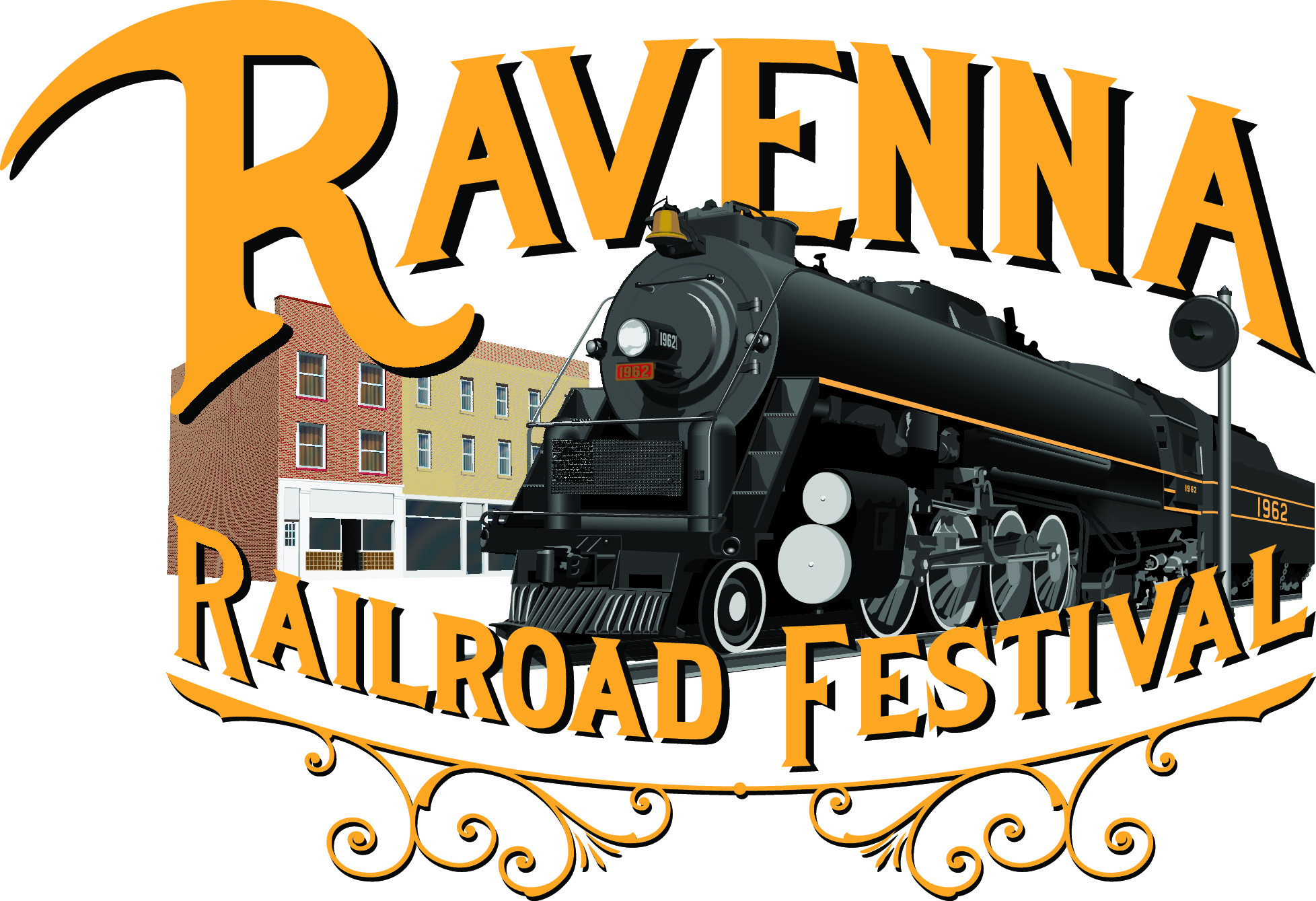 Miss Railroad Festival Entry FormPlease select contestant age group:………………………………………………………………………………………………………Contestant InformationBaby Miss (0-23 months)Tiny Miss(2-4 years)Little Miss/Mister(5-7)Pre-Teen (8-12)Teen (13-15)Miss (16-21) Preferred name:Age:Grade in school:Hair color:Eye Color:Favorite color:Favorite Food:Person she looks up to:Because:Hobbies/Interests/Clubs:Her goals are:Three words that best describe her are:If you had one wish, what would you wish for?Full NameDate of BirthPhone numberParents’ NamesMailing address: Mailing address: Mailing address: Mailing address: Parent’s signature if contestant is under the age of 18Parent’s signature if contestant is under the age of 18